Functional SkillsComputer ScienceDigital LiteracyInformation TechnologyFF.1FF.2FF.3FF.4Be able to interact purposefully with icons and buttons in age-appropriate software using mouse clicks or taps.Be able to interact with and respond to a range of digital stimuli, including images, video and digital texts.Be able to use a variety of electronic toys in play situations, with the intention of finding out how it works.Shows developing mouse control through simple activities on-screen including click-and-drag, drag-and-drop.CSF.1CSF.2CSF.3CSF.4Be able to control a range of ‘toys’ using remote controls.Be able to explore the language needed to direct a floor robot, to achieve a specific outcome.Be able to use step by step commands to program a floor or virtual robot to move.Begin to use basic symbols to represent and record directional instruction.DLF.1DLF.2DLF.3DLF.4DLF.5Be able to use a shortcut such as an icon on the desktop to navigate to a specific website, or an icon on a tablet to open a specific app.With support, be able to access and view pictures they have taken on a tablet.Be able to demonstrate knowledge of different uses of the internet.Can explore simple digital simulations and games and find out ‘what happens if’.Be able to tell an adult if they feel something they see online is inappropriate or hurtful.ITF.1ITF.2ITF.3ITF.4ITF.5Begin to use a computer keyboard using single fingers, developing a familiarity with letters, numbers, backspace, arrow keys and spacebar. Be able to use an interactive whiteboard or tablet for mark-making and to communicate their ideas.Use a digital camera or tablet to capture still and moving images.Be able to record and playback pre-recorded sounds and speech using age-appropriate software or other recording devices.Be able to sort, sequence or group various objects on a screen or interactive whiteboard.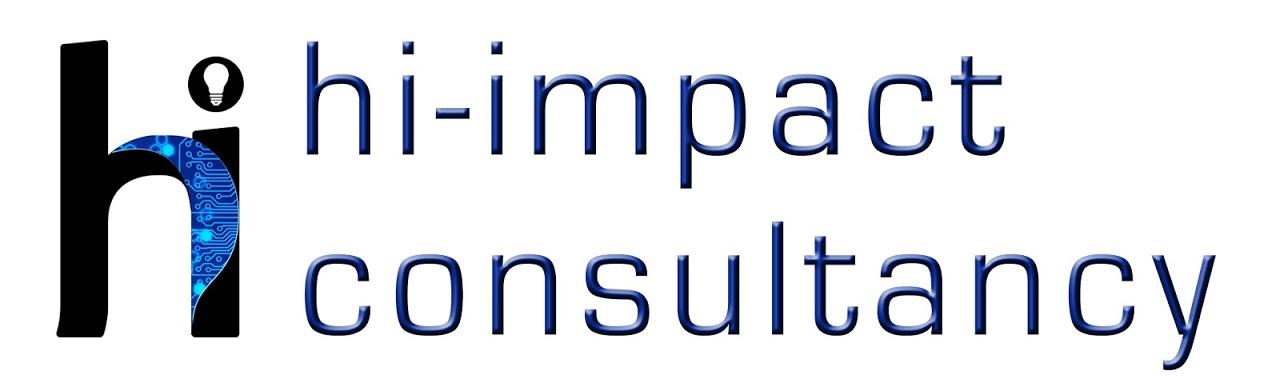 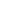 Communication and LanguageCommunication and LanguageCommunication and LanguageCommunication and Language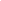 Physical DevelopmentPhysical DevelopmentPhysical DevelopmentPhysical Development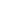 Personal, Social and Emotional DevelopmentPersonal, Social and Emotional DevelopmentPersonal, Social and Emotional DevelopmentPersonal, Social and Emotional Development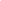 LiteracyLiteracyLiteracyLiteracy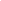 MathsMathsMathsMaths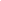 Understanding the worldUnderstanding the worldUnderstanding the worldUnderstanding the world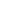 Expressive Arts and DesignExpressive Arts and DesignExpressive Arts and DesignExpressive Arts and Design